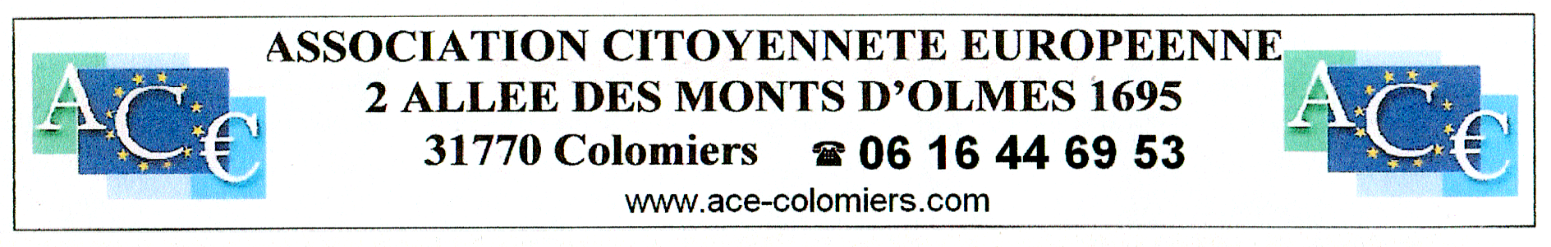           TRAITEUR            SERVICE de RESTAURATION                                 ***FORMULE à 8 €(sandwich + boisson + dessert)FORMULE à 10 €(sandwich  + salade + boisson + dessert)***ou à la CARTE :SALADE COMPOSEE …... 5,00€SANDWICH.......................... 4,00€(Jambon ou fromage) DESSERTS :Fruit…………………............ 0,50 €Yaourt………………............. 1,00 €Pâtisseries…………............... 1,50 €